UWE Volunteering student record sheet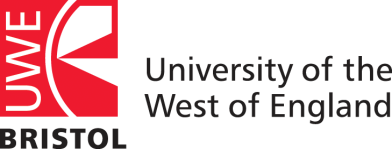 Student name: Organisation:Student ID:Voluntary position:DateHoursBrief summary of work carried outSignature of Volunteer CoordinatorDateHoursBrief summary of work carried outSignature of Volunteer Coordinator